Upute za upotrebu Zvučnik PLAYBOX SCOUT BT MT3171, Media – Tech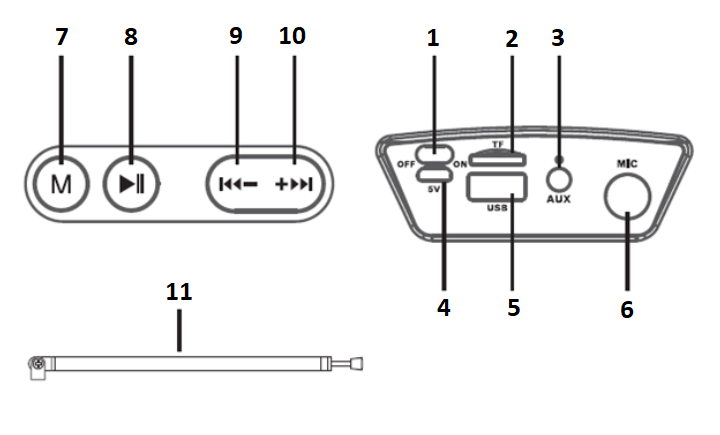 ON/OFF: pomaknuti prekidač u desno za paljenje ili u lijevo za gašenje.Micro SD kartica ulazAUX ulaz Micro USB ulazUSB ulazPriključak za mikrofonMod (način rada): pritiskom tipke izmjenjuje se način rada između bluetooth povezivanja ili FM radija.Pritiskom tipke se pokreće ili pauzira glazba.Pritiskom tipke se mijenja pjesma unatrag ili se pomiče radio stanica ovisno u kojem se modu nalazite. Držanjem tipke se stišava zvuk.Pritiskom tipke se mijenja pjesma unaprijed ili se pomiče radio stanica ovisno u kojem se modu nalazite. Držanjem tipke se pojačava zvuk.AntenaPunjenjeSpojite jedan kraj priloženog USB kabla u USB izlaz na računalu ili u USB adapter, a drugi u konektor za punjenje na zvučniku.  Za vrijeme punjenja uređaj se može normalno koristiti. Prije prvog punjenja napunite uređaj do kraja, i prva 3 punjenja nemojte koristiti uređaj dok se puni kako bi se baterija ispravno formirala. Za vrijeme punjenja LED-ica će svijetliti crveno, a kad se zvučnik potpuno napuni LED-ica će svijetliti zeleno.Uparivanje
Čim se zvučnik uključi ući će u mod za uparivanje i možete ga potražite ga na svojem smartphoneu i  spojiti se sa njim (MT3170). Nakon uspješnog uparivanja možete pokrenuti reprodukciju na smartphoneu.*Uređaj ima ugrađenu bateriju. Ako ga ne koristite, napunite ga jednom tjedno. 